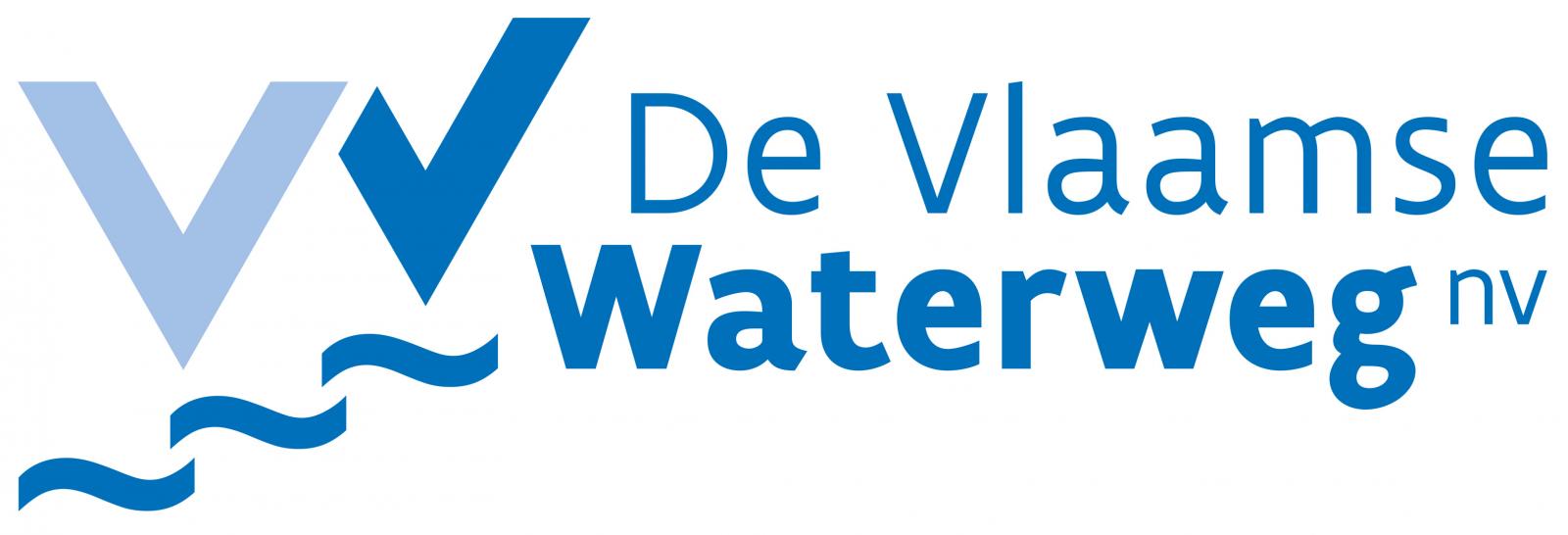 MARKTRAADPLEGINGMARKTRAADPLEGINGSDOSSIER MET HET OOG OP HET VERLENEN VAN EEN CONCESSIE OP EEN TERREIN TE EUGÈNE GHIJSSTRAAT - SINT-PIETERS-LEEUW Uiterste tijdstip van ontvangst van de kandidaatstellingen:28 februari 2022INLEIDINGALGEMEENVoorliggend marktraadplegingsdossier heeft als voorwerp de organisatie van een marktraadpleging met het oog op het verlenen van één concessie op een terrein te Eugène Ghijsstraat 51 te Sint-Pieters-Leeuw. Het toekennen van dit concessierecht betreft geen overheidsopdracht. Bijgevolg is de wetgeving inzake overheidsopdrachten niet van toepassing. De toekenning van het concessierecht zal wel gebeuren op basis van een open en transparante marktraadpleging waarbij de begunstigde zal worden aangeduid op grond van selectie- en beoordelingscriteria. De beginselen van behoorlijk bestuur, transparantie, eerlijke mededinging en gelijkheid zullen bijgevolg in acht worden genomen.Het marktraadplegingsdossier wordt uitsluitend verstrekt om de geïnteresseerde kandidaten de kans te bieden een kandidaatstelling in te dienen voor het voornoemde concessierecht. Elk ander gebruik van dit marktraadplegingsdossier is bijgevolg strikt verboden, behoudens uitdrukkelijke toelating van DVW.DVW heeft steeds het recht om de vermarktingsprocedure van het vernoemde terrein te stoppen en al dan niet een nieuwe procedure op te starten, in voorkomend geval met het oog op de toekenning van enig ander recht. Zij heeft tevens het recht om met een of meerdere andere kandidaten te onderhandelen op basis van een door haar opgestelde (voorlopige) rangschikking. Ook is het mogelijk dat, al dan niet na deze onderhandelingen, aan de kandidaten wordt gevraagd een ‘best and final offer’ in te dienen.VRAGEN BETREFFENDE HET MARKTRAADPLEGINGSDOSSIERKandidaten kunnen vragen stellen en/of opmerkingen maken over het marktraadplegingsdossier. Deze vragen en opmerkingen worden schriftelijk of per e-mail bezorgd aan de contactpersoon van DVW. Dit kan tot uiterlijk 1 maand voorafgaand aan de uiterste datum van het indienen van de kandidaatstellingen.De vragen en/of opmerkingen zullen uiterlijk 14 kalenderdagen voorafgaand aan de uiterste datum van het indienen van de kandidaatstellingen worden beantwoord. DVW zal louter overgaan tot het beantwoorden van de vragen of opmerkingen die een algemene draagwijdte kennen en die tot verdere verduidelijking van de bepalingen van het marktraadplegingsdossier kunnen zorgen. Deze antwoorden zullen aan alle kandidaten worden medegedeeld en er zal de kans worden gegeven om, indien noodzakelijk, nieuwe of bijkomende documenten in te dienen. DEFINITIESIn het marktraadplegingsdossier hebben de hierna vermelde begrippen de volgende betekenis:MARKTRAADPLEGINGSDOSSIER:Dit is onderhavig document. Het bevat de administratieve procedure, de uitsluitingsgronden, de selectiecriteria en de beoordelingscriteria met het oog op het verlenen van het concessierecht op een terrein te Eugène Ghijsstraat 51 te Sint-Pieters-Leeuw. DVW:De Vlaamse Waterweg nv, de toewijzende overheid.KANDIDAAT:De natuurlijke en/of rechtspersoon, dan wel het consortium van natuurlijke en/of rechtspersonen die op grond van het marktraadplegingsdossier een kandidaatstelling indient/indienen.BEGUNSTIGDE:De kandidaat aan wie het concessierecht wordt verleend. De loutere toewijzing doet in hoofde van de begunstigde echter nog geen enkel recht ontstaan. De concessie wordt maar verleend bij het sluiten van de overeenkomst tot verlening van de concessie.OVEREENKOMST HOUDENDE HET CONCESSIERECHT:Dit is de overeenkomst die wordt afgesloten tussen DVW en de begunstigde.ROCROC Een Regionaal Overslag Centrum (ROC) faciliteert watergebonden overslag (bulk, paletten, containers) voor bedrijven die voor hun bedrijfsgebonden activiteiten gebruik willen maken van de waterweg en over geen eigen kade beschikken. Deze bedrijven bevinden zich binnen hetzelfde bedrijventerrein, dezelfde stad/gemeente of dezelfde (deel)regio. De kandidaten aan wie het concessierecht wordt verleend verbinden zich via een concessie tot overslag op deze kade.ALGEMENE INFORMATIE: TOEWIJZENDE OVERHEID De toewijzende overheid is:De Vlaamse Waterweg nvHavenstraat 443500 HASSELTInlichtingen en vragen betreffende de toewijzingsprocedure kunnen worden bekomen bij de volgende contactpersoon van DVW binnen dit marktraadplegingsdossier: De Vlaamse Waterweg nvt.a.v. Tim Van HofstraetenOostdijk 1102830 WillebroekTelefoonnummer: 0492/15.66.83E-mail: tim.vanhofstraeten@vlaamsewaterweg.beHet is voor elke kandidaat mogelijk om, voorafgaand aan de indiening van de kandidaatstelling, het terrein gelegen te Eugène Ghijsstraat 51 te Sint-Pieters-Leeuw  te bezoeken. Hiervoor dient de kandidaat zich uiterlijk op 10 januari 2022 aan te melden. Er zal een vast moment worden georganiseerd waarop alle aangemelde kandidaten de mogelijkheid krijgen het terrein gelegen te Eugène Ghijsstraat 51 te Sint-Pieters-Leeuw te bezoeken onder begeleiding. Op het terrein wordt tot begin 2022 afbraakwerken uitgevoerd. Langsheen de openbare weg wordt een strook ingezaaid gras voorzien. Daarnaast ligt een strook grond met cellenbeton en in mindere mate steenslag, gevolgd door een zone waar er steenslagophoging voorzien wordt. De resterende muren van de bunker die hier stond worden gesloopt. Aan de kanaalzijde wordt de muur gesloopt tot ongeveer 23,50 meter TAW. De overige muren worden gesloopt tot 1 meter onder het maaiveldniveau. Waar de oude bunker stond, zijn sporen van fundering aanwezig. Volgens de beschikbare informatie is er echter geen betonplaat aanwezig. Alle overige losstaande infrastructuur wordt verwijderd. Een definitieve plaatsbeschrijving wordt opgemaakt op het moment de werken volledig afgerond zijn en zal integraal deel uitmaken van de concessie. Teneinde de communicatie zo efficiënt mogelijk te laten verlopen, wenst DVW de communicatie met de kandidaten telkens via één contactpersoon te laten verlopen. De contactpersoon dient gemachtigd te zijn om namens de kandidaat te kunnen optreden. De naam, het adres, een telefoonnummer en het e-mailadres van deze contactpersoon en diens plaatsvervanger moeten in de kandidaatstelling worden vermeld. voorwerp TERRITORIALE OMSCHRIJVING Het voorwerp van de concessie (nl. de Gronden) betreft een terrein met een (deel van een) kade met een bruto oppervlakte van 22.502 m² gelegen langs de linkeroever van het Kanaal naar Charleroi te Sint-Pieters-Leeuw. De Gronden zijn kadastraal gekend als Sint-Pieters-Leeuw – 1ste afdeling – sectie A – percelen 146K en 156V5, en een deel van de percelen 146X, 146W en 156X6.De Concessionaris verbindt er zich toe alle vergunningen en voorschriften noodzakelijk voor de uitbating van haar geplande activiteiten – in het bijzonder de omgevingsvergunning - te bekomen en na te leven. De Concessionaris kan een vergunning krijgen voor het resterende deel van de kade, tot het moment dat de ‘zuidelijke zone voor ROC’ vermarkt is. De voorwaarden kunnen teruggevonden worden in de bijgevoegde domeinvergunning in bijlage.MATERIELE OMSCHRIJVINGHet voorwerp bestaat uit twee zones, een ‘noordelijke zone voor ROC’ van 20.244 m² waarvoor een concessie voor wordt opgemaakt en een ‘zone voor jaagpad’ en het aanpalende wateroppervlak van 2.258 m² waarvoor een domeinvergunning opgemaakt zal worden. Beide zones zijn aangeduid op bijgevoegd plan (plannummer 20-35A). Het wateroppervlak van het maatgevend schip zit nog niet vervat in de vermelde oppervlakte van de domeinvergunning. Deze oppervlakte zal op het moment van de opmaak van de domeinvergunning toegevoegd worden aan de hoger vermelde oppervlakte van de ‘zone voor jaagpad’. Op bijgevoegd plan kan het wateroppervlak teruggevonden worden.INRICHTING EN GEBRUIKSBEPERKINGENHet voorwerp van de concessie dient te worden ingericht als ROC. De ‘zone voor jaagpad’ kan niet bebouwd worden. Enkel tijdelijke opslag in functie van de aan- en afvoer van goederen is hier toegelaten. Er dient steeds een doorgang te zijn voor dienstvoertuigen van De Vlaamse Waterweg nv (of aannemers in dienst van De Vlaamse Waterweg nv) in het kader van onderhoudswerken van alle aard, inspectiewerken of andere werken.De ‘noordelijke zone ROC’ kan wel bebouwd worden, maar ter hoogte van de kade dient een zone van 5.000 m² vrij te blijven voor buitenopslag (enkel verharding mogelijk) en de kade dient ten allen tijde bereikbaar te zijn voor derde gebruikers in het kader van de uitbating van een ROC.Het terrein is uitermate geschikt voor overslag van palletten. De toekomstige kandidaat verbindt er zich toe zijn kade ter beschikking te stellen aan marktconforme voorwaarden. Ter hoogte van de afgebroken passerelle over het kanaal is een Fluxys glasvezelkabel aanwezig. Deze is niet meer in dienst, maar Fluxys wenst het traject te behouden als reserve/uitbreidingsmogelijkheid. Hier wordt door Fluxys een glasvezelbak geplaatst. Deze glasvezelbak dient bereikbaar te blijven. Verdere gebruiksbeperkingen kunnen afgeleid worden uit de KLIP-aanvraag. De kandidaat dient hiermee reeds rekening te houden bij de uitgebrachte bieding.UITBREIDING MET AANPALEND TERREINTijdens de duur van de concessie, voorwerp van deze marktbevraging, kan het aanpalende terrein, bestaande uit de ‘zuidelijke zone voor ROC’ van 20.180 m² en ‘zone voor jaagpad’ van 2.764 m², worden toegevoegd aan deze concessie onder dezelfde voorwaarden zoals in de basisconcessie bepaald. De Concessionaris én de Concessieverlenende Vennootschap zullen hierover desgevallend een afzonderlijke onderhandeling voeren. Deze uitbreiding betreft geen recht in hoofde van de Concessionaris en kan steeds geweigerd worden door de Concessieverlenende Vennootschap.DE TOEWIJZINGSPROCEDURE Bij onderhavige toewijzingsprocedure worden de in dit hoofdstuk omschreven criteria gehanteerd. Voor de toewijzing komen enkel de kandidaten in aanmerking die voldoen aan de volgende criteria inzake juridische en economische bekwaamheid maar ook inzake de vereiste technische bekwaamheid.DVW en de kandidaten zullen alle in het kader van onderhavige toewijzingsprocedure verkregen informatie strikt vertrouwelijk behandelen en niet aan derden mededelen. Hierbij wordt uitsluiting gemaakt van die informatie die de kandidaat aan derden moet meedelen teneinde op een normale en zorgvuldige manier een kandidaatstelling te kunnen uitbrengen, mee in rekening houdend dat de kandidaat ervoor moet zorgen dat deze derden op hun beurt de vertrouwelijkheid respecteren. De kandidaat draagt zelf alle kosten die hij maakt in het kader van de toewijzingsprocedure en kan geen aanspraak maken op een vergoeding van de kosten gemaakt voor de deelname.De effectieve toewijzing van het concessierecht gebeurt slechts door het sluiten van de overeenkomst houdende het concessierecht.UITSLUITINGSGRONDEN Van deelname aan de toewijzingsprocedure zal elke kandidaat (kunnen) worden uitgesloten die onder één van de volgende situaties van uitsluiting ressorteert. Er wordt een onderscheid gemaakt tussen verplichte en facultatieve uitsluitingsgronden. In elk stadium van de toewijzingsprocedure wordt automatisch de kandidaat uitgesloten die, bij rechterlijke beslissing, in kracht van gewijsde, veroordeeld is voor:Deelname aan een criminele organisatie als bedoeld in artikel 324bis van het Strafwetboek; Omkoping als bedoeld in artikel 246 van het Strafwetboek; Fraude als bedoeld in artikel 1 van de overeenkomst aangaande de bescherming van financiële belangen van de Gemeenschap, zoals goedgekeurd door de wet van 17 februari 2002;Witwassen van geld als bedoeld in artikel 3 van de wet van 11 januari 1993 tot voorkoming van het gebruik van het financieel stelsel voor het witwassen van geld en de financiering van terrorisme. De kandidaat voegt aangaande al deze uitsluitingsgronden een verklaring op eer toe dat hij zich niet bevindt in een situatie van bovenstaande verplichte uitzonderingsgronden. In elk stadium van de toewijzingsprocedure kan de kandidaat worden uitgesloten die:In staat van faillissement of van vereffening verkeert, die zijn werkzaamheden heeft gestaakt, die een gerechtelijke reorganisatie ondergaat of die in een vergelijkbare toestand verkeert als gevolg van een gelijkaardige procedure die bestaat in andere nationale reglementeringen; Aangifte heeft gedaan van zijn faillissement of voor wie een procedure van vereffening aanhangig is; Bij een rechterlijke beslissing, in kracht van gewijsde, is veroordeeld voor een misdrijf dat zijn professionele integriteit aantast; Bij zijn beroepsuitoefening een ernstige fout heeft begaan; Niet voldaan heeft aan zijn verplichtingen inzake betaling van zijn sociale zekerheidsbijdragen; Niet in orde is met de betaling van zijn belastingen volgens de Belgische wetgeving of die van het land waar hij is gevestigd. Indien een kandidaat zich in één of meerdere van de facultatieve uitzonderingsgronden bevindt, dient hij/zij bij de kandidaatstelling daaromtrent de volledige informatie te verschaffen. Bij gebreke daarvan kan DVW bijkomende informatie opvragen. Indien in de loop van de procedure zou blijken dat een kandidaat zich komt te bevinden in een situatie die aanleiding kan geven tot uitsluiting, kan door DVW nog steeds tot uitsluiting worden besloten. SELECTIECRITERIAFinanciële bekwaamheidDe kandidaat dient voldoende solvabiliteit en kredietwaardigheid aan te tonen op basis van passende stukken. Hieruit moet blijken dat hij voldoende financiële draagkracht heeft. Het staat DVW vrij om bij de beoordeling al dan niet bijkomende informatie op te vragen. BEOORDELINGSCRITERIA DVW zal elke bieding beoordelen op basis van de volgende criteria. Het concessierecht zal worden verleend aan de kandidaat waarvan de kandidaatstelling het best hieraan beantwoordt. Concessierecht: EURO/m² per jaar (30 punten)De kandidaat zal een concessierecht per m² per jaar voorstellen. Dit bedrag zal worden afgerond op twee cijfers na de komma. Het bedrag wordt aanzien als het tarief op 1/1/2021. De tarieven zijn onderhevig aan de index der consumptieprijzen gedurende de looptijd van de concessie. Er geldt evenwel een minimumtarief van 6,02 euro/m² op 1/1/2021 geïndexeerd. De punten binnen dit beoordelingscriterium zullen worden toegekend aan de hand van de regel van drie. Garanties watergebonden overslag: ton/TEU per jaar (50 punten)De kandidaat geeft een overzicht van de vooropgestelde overslaghoeveelheden gedurende 10 jaar.  Voor de exploitatie door een eerstelijns watergeboden bedrijf  geldt het volgende minimum van 35.086 ton per jaar. Indien deze minimumverplichting niet bereikt wordt is men een vergoeding verschuldigd per ontbrekende ton. Deze voorwaarden zijn opgenomen in de domeinvergunning (in bijlage).Bedrijven die zich kandidaat stellen voor geven eveneens een overzicht van de vooropgestelde overslaghoeveelheden via de waterweg gedurende 10 jaar. De gemiddelde jaarlijkse opgegeven overslaghoeveelheden worden opgenomen in de concessieovereenkomst. Indien deze jaarlijkse verplichting niet gehaald wordt, zal er een extra concessievergoeding worden aangerekend voor de ontbrekende tonnages. Per schijf van 10% die minder overgeslagen wordt, zal de extra concessievergoeding stijgen met 10% per m². Deze verplichting is opgenomen in de concessieovereenkomst (in bijlage). Voorbeeld:Opgegeven concessieprijs: 4 euro/m²Jaarlijkse overslaghoeveelheid opgenomen in de concessieovereenkomst: 100.000 tonDe verificatie van de verladen goederen gebeurt op basis van een jaarlijks gedetailleerde oplijsting te maken met vermelding van onder meer volgende gegevens:Datum van het laden/lossen van de goederen Naam van het schip dat de goederen heeft geladen/gelostLading of lossing Gebruikte kade De punten binnen dit beoordelingscriterium zullen worden toegekend op basis van de hoogst gemiddelde tonnage en aan de hand van de regel van drie. Businessplan (20 punten)De kandidaat zal een businessplan voorleggen met betrekking tot de activiteiten die worden beoogd. Dit businessplan moet aantonen dat de kandidaat een concreet plan heeft om de toe te kennen concessie te gebruiken als ROC. Tevens moet dit businessplan dienen als onderbouwing van de aangegeven watergebonden overslag (2de beoordelingscriterium).Dit businessplan met als kern het terrein te ontwikkelen als ROC dient minimum de volgende elementen te bevatten: Algemene uiteenzetting over het bedrijf en de beoogde ontwikkeling van het project (een precieze en duidelijke omschrijving is noodzakelijk); Visie op de ontwikkeling van een ROC;Investeringsbedrag voor het beoogde project;De financieel-economische haalbaarheid van het project;Gewenste minimum bedrijfsoppervlakte en de invulling van open ruimte (opslag, bedrijfshallen, kantoorgedeelten…), inclusief een overzichtsplan van de inplanting van de verschillende elementen; Logistieke stromen; Milieunormen en -maatregelen; De duurzaamheid van het project (inclusief de ontwikkelingsfase);Tewerkstelling; Energieprofiel (duurzaamheidsaspect van het beoogde project);  Samenwerking met andere watergebonden bedrijven of bedrijven in de directe omgeving met het oog op het aantrekken van goederenstromen;  Een plan van aanpak en timing van ingebruikname. Dit businessplan moet minimaal de bovenstaande elementen bevatten. Indien dit niet zo is, staat het DVW vrij om de kandidaatstelling te weren. Het businessplan zal in haar geheel kwalitatief worden beoordeeld op, onder meer, de haalbaarheid en maturiteit van het project, realisme en haalbaarheid van de beoogde doelstellingen en de volledigheid en betrouwbaarheid van de gegeven omschrijvingen. Deze beoordeling zal resulteren in één van de volgende resultaten:Zeer goed: 20/20Goed: 17/20Matig: 14/20Zwak: 10/20Onvoldoende: < 10/20de kandidaatstelling VERPLICHTE OPBOUW EN INDELING De kandidaat moet zijn kandidaatstelling indienen op basis van het bijgevoegde kandidaatstellingsformulier en zal hierbij de volgende indeling en volgorde hanteren:Formulier (bijlage 1): Indentificatiegegevens van de kandidaat (incl. één contactpersoon en plaatsvervanger); Voor de verplichte uitzonderingsgronden: verklaring op eer inzake het niet voorhanden zijn van deze; Voor de facultatieve uitzonderingsgronden: verklaring op eer inzake het niet voorhanden zijn van deze of volledige informatie inzake de aanwezige facultatieve uitzonderingsgrond(en). Stukken die de financiële bekwaamheid van de kandidaat aantoont; Stukken ter ondersteuning van de beoordelingscriteria.TAALGEBRUIK De kandidaatstelling moet in het Nederlands worden opgesteld. Alle mededelingen en kennisgevingen tussen de kandidaten en DVW zullen in het Nederlands worden gevoerd. INDIENING EN ONDERTEKENING De kandidaatstelling dient minstens door de kandidaat te zijn ondertekend. Deze ondertekening gebeurt in elk geval met vermelding van de plaats, de datum en de handtekening van de rechtsgeldige vertegenwoordiger(s) van de kandidaat. De indiening van de kandidaatstelling geschiedt per aangetekend schrijven gericht aan:De Vlaamse Waterweg nvt.a.v. Tim Van HofstraetenOostdijk 1102830 WillebroekTevens wordt gevraagd ook een digitale versie van de kandidaatstelling (en haar bijlagen) te versturen naar het volgende e-mailadres: tim.vanhofstraeten@vlaamsewaterweg.be.De kandidaatstellingen moeten uiterlijk op 28 februari 2022 zijn ingediend. In geval van laattijdigheid kan DVW beslissen om de kandidaatstelling te weren.DE CONTRACTUELE BEPALINGEN De contractuele rechten en verplichtingen van beide partijen zullen worden vastgelegd in de overeenkomst houdende het concessierecht. Enkel het ondertekenen van deze overeenkomst door de beide partijen doet enig recht ontstaan in hoofde van de begunstigde. Voor eerstelijns watergebonden bedrijven zal er eveneens een domeinvergunning afgeleverd worden voor de zone gelegen tussen de concessie en de oever. Deze domeinvergunning regelt het gebruik van de kade en het wateroppervlak. In bijlage wordt een standaard concessieovereenkomst en domeinvergunning toegevoegd. Met het indienen van een kandidaatstelling gaat de kandidaat reeds principieel akkoord met de daarin opgenomen standaardbepalingen. De overeenkomst houdende het concessierecht zal worden toegekend voor een duurtijd  van 27 jaar.Indien niet binnen de 2 maanden na toewijzing aan de begunstigde is overgegaan tot ondertekening van de overeenkomst, te wijten aan de begunstigde zelf, vervalt de uitgekozen kandidaatstelling en staat het DVW vrij om een andere begunstigde te selecteren, de huidige procedure te stoppen of al dan niet een nieuwe procedure op te starten.BIJLAGEN Kandidaatstellingsformulier Standaardconcessieovereenkomst StandaarddomeinvergunningPlan 20-35B KCInformatie over aanwezige erfdienstbaarheden, kabels en/of leidingen (aan te vragen via mail aan tim.vanhofstraeten@vlaamsewaterweg.be)Haalbaarheidsstudie ROC Sint-Pieters-Leeuw (aan te vragen via mail aan tim.vanhofstraeten@vlaamsewaterweg.be)KLIP-aanvraag februari 2019 (aan te vragen via mail aan tim.vanhofstraeten@vlaamsewaterweg.be)BIJLAGE 1: Kandidaatstellingsformulier Kandidaatstellingsformulier MARKTRAADPLEGINGSDOSSIER MET HET OOG OP HET VERLENEN VAN EEN CONCESSSIE OP EEN TERREIN TE EUGÈNE GHIJSSTRAAT - SINT-PIETERS-LEEUW OPGELET: Om uw kandidatuur in te dienen dient dit document, samen met de stukken zoals vereist door het marktraadplegingsdossier, ontvangen te zijn op uiterlijk 28 februari 2022 om 13:00 uur.Gegevens van de kandidaatNaam:Contactpersoon (naam + functie):Plaatsvervanger contactpersoon (naam + functie):Adres contactpersoon:Adres plaatsvervanger:Telefoon contactpersoon:Telefoon plaatsvervanger: Fax (indien aanwezig):E-mail contactpersoon:E-mail plaatsvervanger: Website (indien voorhanden):Uitsluitingsgronden: verklaring op eerMet betrekking tot de verplichte uitzonderingsgronden:Door het ondertekenen van onderhavig formulier verklaart de kandidaat zich NIET in één van de verplichte uitzonderingsgronden te bevinden, zoals weergegeven in het marktraadplegingsdossier. Met betrekking tot de facultatieve uitzonderingsgronden:Vink aan wat van toepassing is.        Door het ondertekenen van onderhavig formulier verklaart de kandidaat zich NIET in één van de facultatieve uitzonderingsgronden te bevinden zoals weergegeven in het marktraadplegingsdossier.         De kandidaat verklaart zich in één of meer van de facultatieve uitzonderingsgronden te bevinden en geeft hieromtrent de volgende informatie te kennen:Selectiecriteria: Financiële bekwaamheid:De kandidaat voegt in bijlage bij dit formulier de stukken toe die de financiële bekwaamheid van de kandidaat aantoont.Beoordelingscriteria: Concessierecht:De kandidaat stelt de volgende vergoeding van _______ euro per m² per jaar voor. Vooropgestelde watergebonden overslag: De kandidaat stelt de volgende vooropgestelde watergebonden overslag voor: Dit komt neer op gemiddeld ______________ ton/TEU per jaar. Verdere specificering toevoegen (laden/lossen, welke trajecten, welke producten, modal split, aanleveren over de weg/het spoor etc.):Businessplan: In bijlage wordt het businessplan toegevoegd.Dit businessplan moet minimaal de in het marktraadplegingsdossier aangegeven elementen te bevatten. Indien dit niet zo is, staat het DVW vrij de kandidaatstelling te weren. Ondertekening Hiermee verklaar ik dit kandidaatstellingsformulier naar best vermogen en naar waarheid te hebben ingevuld. Datum: __ / __ / ____Naam: ________________________Hoedanigheid: _____________________Handtekening: Inventaris van bijgevoegde documentenStukken die de financiële bekwaamheid van de kandidaat aantoont; Stukken ter ondersteuning van de beoordelingscriteria.Jaarlijkse overslaghoeveelheidExtra concessievergoeding voor ontbrekende tonnages per m²≥ 100.0000,00 euro90.000 - 99.9990,40 euro80.000 - 89.9990,80 euro70.000 - 79.9991,20 euro60.000 - 69.9991,60 euro50.000 - 59.9992,00 euro40.000 - 49.9992,40 euro30.000 - 39.9992,80 euro20.000 - 29.9993,20 euro10.000 - 19.9993,60 euro0 - 9.9994,00 euroJaar Vooropgestelde hoeveelheid in ton/TEU12345678910